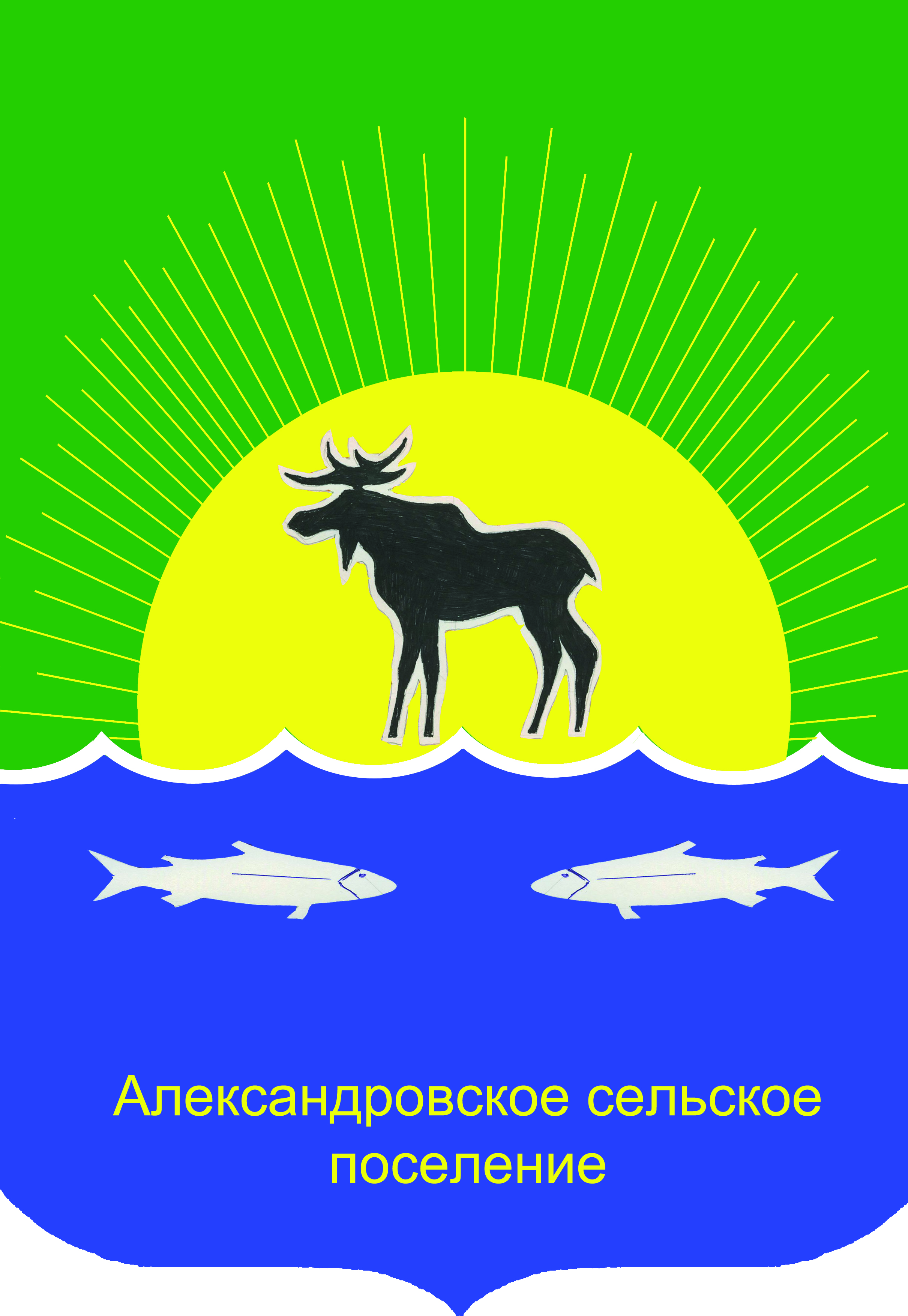 Совет Александровского сельского поселенияРешение14.02.2023										           № 31-23-6пс. АлександровскоеОб утверждении отчета Контрольно - ревизионной комиссии Александровского района по осуществлению переданных полномочий за 2022 годРассмотрев отчет Контрольно - ревизионной комиссии Александровского района по осуществлению переданных ей полномочий контрольно - счетного органа поселения по проведению внешнего муниципального финансового контроля, на основании пункта 3.2 Соглашения от 30 декабря 2017 года, заключенного между Советом Александровского сельского поселения и Думой Александровского районаСовет Александровского сельского поселения РЕШИЛ:1. Утвердить отчёт Контрольно - ревизионной комиссии Александровского района по осуществлению переданных полномочий контрольно - счетного органа поселения по проведению внешнего муниципального финансового контроля за 2022 год согласно приложению к настоящему решению.2. Настоящее решение обнародовать в установленном порядке и разместить на официальном сайте Александровского сельского поселения.Приложение к решениюСовета Александровского сельского поселенияот 14.02.2023 № 31-23-6пОтчетО работе Контрольно - ревизионной комиссии Александровского района за 2022 год по переданным полномочиям контрольно - счетного органа МО «Александровское сельское поселение»В соответствии с Соглашением о передаче полномочий по осуществлению внешнего муниципального финансового контроля, заключенного между Советом Александровского сельского поселения и Думой Александровского района от 30.12.2017 Контрольно - ревизионная комиссия Александровского района исполняла переданные полномочия контрольно - счетного органа МО «Александровское сельское поселение».Деятельность Контрольно - ревизионной комиссии осуществлялась в соответствии с утвержденными Планами работы на 2022 год, сформированных с учетом обеспечения системного контроля за исполнением местного бюджета, соблюдением установленного порядка подготовки и рассмотрения проекта местного бюджета, отчета о его исполнении, в целях контроля за соблюдением установленного порядка управления и распоряжения имуществом, находящимся в муниципальной собственности, а также с учетом поручений Совета Александровского сельского поселения. В соответствии с Положением о контрольно-ревизионной комиссии Александровского района, утвержденного решением Думы Александровского района от 24.11.2011 №121, проводились контрольные мероприятия и экспертно-аналитическая деятельность.В соответствии с планом работы Контрольно - ревизионной комиссии Александровского района на 2022 год по переданным полномочиям поселения, утвержденного приказом председателя Контрольно-ревизионной комиссии Александровского района от 29.12.2021 №17 за отчетный период было проведено 1 контрольное мероприятие и 24 экспертно - аналитических мероприятий.2. Контрольная деятельность2.1. Реализуя полномочия, отнесенные к компетенции контрольного органа, Контрольно - ревизионная комиссия провела в 2022 году 1 контрольное мероприятие и завершено 1 контрольное мероприятие, предусмотренное планом работы на 2021 год.По результатам контрольных мероприятий составлены акты:Акт № 1 от 31.01.2022 «Проверка отдельных вопросов финансово-хозяйственной деятельности Муниципального казенного предприятия «Тепловодоснабжение» Александровского сельского поселения». Акт подписан без возражений.По результатам проверки установлено:В соответствии со статьей 7 закона № 161-ФЗ «О государственных и муниципальных унитарных предприятиях» учредительным документом Предприятия является Устав, утвержденный Постановлением Главы Александровского сельского поселения.В нарушении п.2.5 приложения №1 Порядка №380, МКП «ТВС» не представлял План ФХД на 2020 год с пояснительной запиской на согласование и утверждение в Администрацию Александровского сельского поселения. План ФХД Предприятия на 2021 год представлен на утверждение в Администрацию Александровского сельского поселения (информация предоставлена Администрацией АСП по запросу). План ФХД за проверяемый период проверке не представлен.В нарушение п. 3.1 Порядка №380 МКП «ТВС» не составляло отчеты о выполнении им Плана ФХД.В нарушении п. 3.3 Порядка №380 отчетность для проверки в Администрацию Александровского сельского поселения не представлялась. Предприятие применяет упрощенную систему налогообложения, доходы минус расходы.Наибольший удельный вес в доходах занимают «Прочие внереализационные доходы и расходы» 75,3%.Основные факторы, влияющие на объем доходов — это объемы оказываемых услуг и утвержденные тарифы по теплоснабжению, водоснабжению, водоотведению, тарифы на эти услуги не регулируются на основе рыночной конкуренции, а подлежат госрегулированию в соответствии с Федеральным законом № 210-ФЗ «Об основах регулирования тарифов организаций коммунального комплекса». Тарифы на перечисленные услуги утверждались Департаментом тарифного регулирования и государственного заказа Томской области.Выручка за 2021 год увеличилась на 24,8% по отношению к 2020 году - с 83132,4 тыс. руб. до 103808,9 тыс. руб.Дебиторская задолженность покупателей по состоянию на 01.01.2020 года составляла 14211,114 тыс. руб. (согласно данным ОСВ), по состоянию на 01.01.2021 года дебиторская задолженность увеличилась на 12018,241 тыс. рублей или на 45,8% и составила 26229,355 тыс. рублей.Кредиторская задолженность поставщикам по состоянию на 01.01.2020 года составляла 20265.709 тыс. рублей, по состоянию на 01.01.2021 года задолженность увеличилась на 19972,79 тыс. рублей или на 49,6% и составила 40238.499 тыс. рублей, по состоянию на 01.10.2021 года кредиторская задолженность уменьшилась на 3426,665 тыс. рублей или на 9,3 % и составила 36811,834 тыс. рублей.Сверка расчетов с заказчиками и поставщиками в 2020 и 2021 годах производилась ежемесячно, ежеквартально и по итогам года.Бухгалтерский учет осуществляется бухгалтерской службой, в которую входит 2 штатные единицы. Бухгалтера обеспечены персональными компьютерами и оргтехникой.В соответствии со статьей 20 Федерального закона № 161-ФЗ, п. 4.8 Устава, прием на работу главного бухгалтера согласован с Администрацией Александровского сельского поселения, распоряжение от 23.11.2020 года № 119.Проверке представлена Учетная политика на 2021 год, утверждённая приказом МКП «ТВС» от 01.01.2021 №01-1-П. Учетная политика на 2020 год проверке не представлена.В нарушение абзаца 2 п. 11 Инструкции 157н регистры бухгалтерского учета, формы которых не унифицированы, не установлены бухгалтерией в рамках формирования учетной политики, не содержат обязательных реквизитов.В нарушение абзаца 3 п. 11 Инструкции 157н не все регистры бухгалтерского учета формируются в виде книг, журналов, карточек на бумажных носителях, а при наличии технической возможности - на машинном носителе в виде электронного документа (регистра), содержащего электронную подпись (далее - электронный регистр).В соответствии с абзацем 6 п. 11 Инструкции 157н по истечении каждого отчетного периода (месяца, квартала, года) первичные (сводные) учетные документы, сформированы на бумажном носителе, не отражены в соответствующих Журналах операций, иным регистрам бухгалтерского учета, хронологически подобраны, сброшюрованы и не пронумерованы. На обложке указаны: наименование субъекта учета; название и порядковый номер папки (дела); период (дата), за который сформирован регистр бухгалтерского учета (Журнал операций), с указанием года и месяца (числа); наименование регистра бухгалтерского учета (Журнала операций) с указанием при наличии его номера; отсутствует количество листов в папке (деле).В нарушение абзаца 7 п. 11 Инструкции 157н в соответствии с установленной в рамках документооборота периодичности формирования регистров бухгалтерского учета (Журналов операций) на бумажном носителе (операционного дня, месяца, квартала) по первичным (сводным) электронным документам, принятым к учету и относящимся к соответствующему регистру бухгалтерского учета (Журналу операций), не сформированы реестры электронных документов (регистр, содержащий перечень (реестр) электронных документов), подшиваемый в отдельную папку (дело).В соответствии с абзацем 8 п. 11 Инструкции 157н по истечении месяца данные оборотов по счетам из соответствующих Журналов операций записываются в Главную книгу, которая представлена к проверке в формате EXCEL.В соответствии с абзацем 10 п. 11 Инструкции 157н Регистры бухгалтерского учета должны подписываться лицом, ответственным за его формирование – (подписи отсутствуют).Ведется раздельный бухгалтерский учет по подразделениям Предприятия.Все принятые к учету первичные (сводные) учетные документы подшиты в папки не по отчетным периодам (по месяцам). Сохранность первичных документов и других бухгалтерских документов обеспечена.В соответствии со статьей 19 Федерального закона № 402-ФЗ экономический субъект обязан организовать и осуществлять внутренний контроль совершаемых фактов хозяйственной жизни. В целях реализации статьи 19 Федерального закона № 402-ФЗ в МКП «ТВС» внутренний контроль за системой бухгалтерского учета, за соблюдением требований учетной и налоговой политики, за использованием материальных запасов, за погашением дебиторской и кредиторской задолженности, за кассовой дисциплиной планомерно в течение отчетного периода (года) не осуществляется.Банковские операции проверены в ходе контрольного мероприятия выборочным методом. Фактов неправомерного расходования денежных средств на цели, не соответствующие целям и задачам деятельности Предприятия не выявлено.Обеспечен аналитический учет расчетов с подотчетными лицами.При проверке авансовых отчетов установлено, что в АО не указываются - Сведения о выдаче перерасхода, что затрудняет определить своевременность расчета с подотчетным лицом по выполнению обязательств. Не все авансовые отчеты утверждены директором, подписаны бухгалтером и подотчетным лицом. Во время отсутствия главного бухгалтера право подписи принадлежит директору предприятия, а не лицу, принятому по договору подряда.Отношения между поставщиками и покупателями осуществлялись на основании заключения муниципальных контрактов, иных договоров с физическими и юридическими лицами, индивидуальными предпринимателями. В ходе проверки установлено, что в отдельных актах выполненных работ и товарных накладных отсутствуют печати и подписи ответственных лиц предприятия, отсутствие оригиналов.В проверяемом периоде оплата труда с 01.01.2020 года по 20.06.2021 года ничем не регламентировалась. Коллективный договор МКП «ТВС», принят комиссией коллективных переговоров работниками МКП «ТВС» по принятию Коллективного договора от 03.06.2021 г. Коллективный договор прошел уведомительную регистрацию в Администрации Александровского района, зарегистрирован от 21.06.2021 №1(2021). Порядок оплаты труда в Предприятии с 21.06.2021 года регулировался Положением по оплате труда работников МКП «ТВС», Положением о премировании руководителей, специалистов, служащих и работников МКП «ТВС», (приложение № 1, № 2).В нарушение п.3.1. Положения по оплате труда работников МКП «ТВС» не все должностные оклады устанавливались администрацией предприятия в соответствии с должностью и квалификацией работника. Тарификация работ и присвоение тарифных разрядов не всем работникам производится с учетом единого квалификационного справочника должностей руководителей, специалистов и служащих, Общероссийским классификатором профессий рабочих, должностей служащих и тарифных разрядов и методическими рекомендациями по организации оплаты труда в жилищно-коммунальном хозяйстве.Размер минимальной месячной тарифной ставки 1 разряда рабочего, утвержден приказом 07.12.2020 г. № 62/1-П «Об установлении тарифной ставки 1 разряда», и был установлен Предприятием в размере 3800,00 руб. При создании предприятия МКП «ТВС» в ноябре 2019 года и до ноября 2020 года приказы об установлении тарифной ставки 1 разряда не издавались.В нарушение п.3.1 «Положения об оплате труда руководителей муниципальных унитарных предприятий муниципального образования «Александровское сельское поселение» утвержденного постановлением Администрации Александровского сельского поселения №122 от 02.04.2014 года должностной оклад руководителя муниципального предприятия из расчета кратной величины тарифной ставки (оклада) рабочего 1 разряда установлен с 01.01.2021 года, в виду того, что Территориальное отраслевое соглашение между работниками жилищно-коммунального хозяйства, советом объединений работодателей и органами местного самоуправления Александровского района Томской области, зарегистрировано от 11.01.2021 и действует с 01.01.2021 года по 31.12.2024 года. Предыдущее отраслевое соглашение прекратило свое действие в 2014 году.В соответствии с п.3.3. Положения по оплате труда работников МКП «ТВС» оплата производилась на основе восемнадцатиразрядной тарифной сетки.В ходе проведения контрольного мероприятия установлено, что в соответствии со ст.21 Федерального закона от 14.11.2002 года № 161-ФЗ приказом директора МКП «ТВС» утверждались штатные расписания. Штатные расписания содержат основные реквизиты, предусмотренные формой Т - 3: перечень структурных подразделений, должностей, сведения о количестве штатных единиц, должностных окладах, надбавках, месячном фонде заработной платы и другие реквизиты. В ходе контрольного мероприятия при выборочной проверке соответствия размеров должностных окладов, установлено, что за период с 01.01.2020 года по 06.12.2020 года невозможно проверить правильность утвержденных окладов в штатном расписании, так как приказ «Об установлении тарифной ставки 1 разряда» не издавался, в штатных расписаниях разряд по должности (профессии) не установлен. В штатных расписаниях с 07.12.2020 года по 01.05.2021 года указаны разряды в соответствии с Приложением №1 к Положению об оплате труда (составлено с нарушением).В нарушение п. 2.3.6. Трудового договора с директором МКП «ТВС», представленные к проверке штатные расписания на согласование Учредителю не предоставлялись.При проведении проверки правильности начисления заработной платы сотрудникам Предприятия выявлены следующие нарушения: не все стимулирующие и компенсационные выплаты начислялись на основании приказов Директора;в приказах по Предприятию, регулирующих начисление заработной платы за январь-декабрь 2020 года подшиты приказы директора Предприятия со ссылкой в текстовой части на п. 4.1. Положения об оплате труда, которое отсутствует на проверяемом объекте;выявлен факт начисления доплаты за обслуживание оборудования в размере 10% от оклада, выплаты единовременной премии за выполнение особо важных производственных заданий разового характера по распоряжению Работодателя, которые отражены в Трудовом договоре с работником, но отсутствуют в Положении об оплате труда и Положении о премировании;при начислении премии за основные результаты хозяйственной деятельности согласно Положению об оплате труда, выявлен факт начисления премии более чем 50% от оклада с учетом надбавок и доплат;при начислении оплаты за работу в выходные и праздничные дни;занижение количества рабочих дней и часов в мае 2021 года, влияющих на начисление среднедневной ставки оклада при начислении компенсационных выплат;неверное начисление оклада работнику (принят на работу по 4 разряду, фактически начисление произведено по 5 разряду);Заработная плата в проверяемый период выплачивалась не своевременно. Задолженность по заработной плате по состоянию на 01.01.2021 года составляла – 2139305,03 рублей, по состоянию на 01.10.2021 года задолженность составляет – 5137492,26 рублей.Оплата труда директору предприятия производилась в соответствии со Срочным трудовым договором, заключенным с Администрацией Александровского сельского поселения сроком на 5 лет год.При начислении оплаты труда директора выявлено: в нарушение п. 3.4 Положения об оплате труда руководителей муниципальных унитарных предприятий муниципального образования «Александровское сельское поселение», утвержденного постановлением Администрацией Александровского сельского поселения от 02.04.2014 № 122, директору предприятия установлена завышенная кратная величина к окладу; при начислении заработной платы в мае 2021 г. выявлено, что при расчете за работу в выходные и праздничные дни занижено количество рабочих дней (с19 до 15) и количество рабочего времени у мужчин (с 152 часов до 120 часов), что повлекло неверное исчисление среднедневной ставки оклада при начислении компенсационной выплаты. Так, директор предприятия отработав 4 выходных дня получил заработную плату с учетом премии, РК и СН в сумме 60800,01 рублей, при правильной норме часов данная сумма должна составить 48000,00 рублей.При проверке целевого использования выделенных бюджетных средств нарушений не установлено.В проверяемом периоде для выполнения основного и дополнительного видов экономической деятельности директор МКП «ТВС» заключил с физическими лицами в 2020 году 69 договоров подряда на общую сумму 1689809,00 рублей и за 9 месяцев 2021 года 80 договоров подряда на общую сумму 2018047,00 рублей. При выборочной проверке договоров подряда выявлен ряд нарушений, описанных в разделе 5, данного Акта.При проведении проверки в отношении договоров подряда установлен ряд нарушений:договоры подряда составлены не в хронологическом порядке (например: ДП № 48, от 02.08.21 г, № 49 от 03.08.21, №50,51 от 01.08.21г.);акт о приемке работ, выполненных по договору во всех случаях, не имеет номера;в нарушение п. 1.4 всех договоров подряда, акт приема-сдачи выполненных работ отсутствует, выполнение работ (услуг) оформлено Актом о приемке работ, выполненных по договору;в нарушение п. 1.4 всех договоров подряда, акт приема-сдачи выполненных работ не подписан Заказчиком; в акте о приемке работ, выполненных по договору, стоимость в суммарном выражении отражена в одном пункте выполненных работ, остальные пункты прописаны без стоимостной оценки, что не позволяет оценить полный объем работ, выполненный Подрядчиком.На имя директора предприятия МКП «ТВС» Александровское сельское поселение было выписано представление об устранении выявленных нарушений от 14.03.2022 №1. Данное представление не исполнено. По данному факту на директора предприятия был составлен административный протокол по ч.20 ст.19.5 КоАП РФ и назначено наказание в виде административного штрафа в размере 20000 (двадцать тысяч) рублей. АКТ №14 от 27.05.2022 «Проверка отдельных вопросов ФХД и эффективного использования муниципального имущества МБУ "Архитектуры, строительства и капитального ремонта"» за 2021 г. Акт подписан с возражениями.По результатам проверки установлено:Правовым актом, определяющим основы деятельности Учреждения, является Устав муниципального бюджетного учреждения «Архитектуры, строительства и капитального ремонта», утвержденный Постановлением Администрации Александровского сельского поселения от 27.12.2011 № 310.От имени муниципального образования «Александровское сельское поселение» функции и полномочия Учредителя осуществляет Администрация Александровского сельского поселения. Имущество предприятия является собственностью Александровского сельского поселения, закрепленного на праве оперативного управления согласно приложению №1 к постановлению Администрации Александровского сельского поселения от 27.12.2011 № 310.В соответствии с п.5.1 Устава органами управления Учреждения является начальник Учреждения.В соответствии пп. 6 п. 3.3 ст. 32 Федерального закона от 12.01.1996 N 7-ФЗ "О некоммерческих организациях", п. 2 Требований N 186н, Постановлением Администрации Александровского сельского поселения от 13.12.2016 №1032, утвержден «Порядок составления и утверждения плана финансово - хозяйственной деятельности муниципального учреждения». Указанный Порядок №1032 не соответствует требованиями, определенными Министерством финансов Российской Федерации (Приказ от 31.08.2018 г. N 186 н "О Требованиях к составлению и утверждению плана финансово-хозяйственной деятельности государственного (муниципального) учреждения" (с изменениями и дополнениями от 11 декабря 2019 г., 7 февраля 2020 г., 2 апреля, 3 сентября 2021 г.)).В соответствии с п.6 Порядком №1032 Учреждением План ФХД на 2021 год, с расчетами (обоснованиями) к плану ФХД на 2021 год представлен на согласование и утвержден Администрацией Александровского сельского поселения 25 декабря 2020 года. В нарушение п. 11 Порядка №1032 в табличной части плана отсутствуют Таблица 3 «сведения о средствах, поступающих во временное распоряжение учреждения» и Таблица 4 «справочная информация». В нарушение пп.8 п. 14 Порядка №1032 расчеты (обоснования) плановых показателей по выплатам сформированы в общей сумме планируемых расходов. Данные показатели формируются раздельно по источникам их финансового обеспечения, если План ФХД по соответствующим расходам (по строкам 210 - 250 в графах 5 - 9) предусматривает раздельные показатели по источникам финансового обеспечения.В соответствии с п.4 Порядка №1032 План составляется на финансовый год в случае утверждения местного бюджета на один год, либо на финансовый год и плановый период, если местный бюджет утверждается на очередной финансовый год и плановый период. В нарушение п.4 Порядка №1032 план ФХД по Учреждению составлялся на один финансовый год, нарушение повторное (Акт № 9 от 25.06.2015 г).План ФХД составлен в соответствии с доведенными до Учреждения лимитами бюджетных ассигнований. Показатели Плана ФХД учреждения по поступлениям субсидии на выполнение муниципального задания и поступлением субсидии на цели, не связанные с возмещением нормативных затрат на оказание в соответствии с муниципальным заданием муниципальных услуг, не соответствуют объемам субсидий, отраженных в Соглашениях на предоставление субсидий. В нарушение ч.18 ст.30 Закона от 08.05.2010 г. №83-ФЗ остаток неиспользованных субсидий за 2020 год на иные цели возвращен несвоевременно. Нецелевого использования субсидий на иные цели не установлено.В ходе контрольного мероприятия установлено, что в 2021г. Учреждением своевременно не внесены изменения в План ФХД на 2021 год по объемам предоставления субсидии на выполнение муниципального задания в связи с увеличением субсидии на 5689,00 руб., и на иные цели в связи с уменьшением объемов предоставления субсидии на 61666,00 руб. На основании вышеизложенного нарушен пп.2. п.19 Порядка №1032.В плане ФХД неправомерно отражена балансовая стоимость недвижимого имущества (помещений), неверно указана стоимость финансовых активов Учреждения в разделе 7 «Показатели финансового состояния учреждения», в разделе 6 «Сведения о движимом имуществе» неверно отражена стоимость движимого имущества. Нарушения В соответствии с п. 25 Порядка №1032 Отчет об исполнении Плана финансово-хозяйственной деятельности учреждения предоставлялся ежеквартально в Администрацию Александровского сельского поселения до 15 числа месяца, следующего за отчетным, годовой отчет представлен до 25 января 2022 года, по форме (ф. 0503737) «Отчет об исполнении учреждением плана его финансово-хозяйственной деятельности», включенной в перечень бухгалтерской отчетности.Порядок формирования муниципального задания определен постановлением Администрации Александровского сельского поселения от 06.12.2016 №990 (далее - Порядок №990) «Об утверждении Порядка формирования муниципального задания на оказание муниципальных услуг (выполнение работ), финансовое обеспечение выполнения муниципального задания, предоставления субсидий на финансовое обеспечение выполнения муниципального задания муниципальными учреждениями муниципального образования «Александровское сельское поселение». Муниципальное задание формировалось не по установленной форме. Муниципальное задание по Учреждению составлено на 1 год и по составу показателей в основном соответствует требованиям ст.69.2 Бюджетного кодекса РФ. В нарушение Порядка №990, Учредителем не доводились объемы оказываемых муниципальных услуг (работ) в стоимостных показателях в разрезе каждой муниципальной услуги, в разделе 2.2 Муниципального задания не отражен норматив финансовых затрат на единицу услуги (работ) и объем услуги в стоимостном выражении. Нарушение повторное (Акт №9 от 26.08.2015 г.).В нарушение п. 3 ст.69.2 Бюджетного кодекса РФ в действующем Порядке №990 не регламентировано, что в случае утверждения бюджета на очередной финансовый год и плановый период (с возможным уточнением при составлении проекта бюджета) муниципальное задание составляется сроком до трех лет. В соответствии с п.1 ст.20 Положения о бюджетном процессе в МО «Александровское сельское поселение», утвержденного решением Совета поселения от 15.05.2013 №54-13-11 п, установлено, что бюджет поселения утверждается на очередной финансовый год и плановый период. Нарушение повторное (Акт №9 от 26.08.2015 г.). В нарушение пунктов 35,36,37 Положения №990, изменения в Муниципальное задание не вносились.В нарушение п. 2 Порядка №990 Муниципальное задание утверждено ранее дня утверждения главным распорядителям средств местного бюджета лимитов бюджетных обязательств на предоставление субсидии на финансовое обеспечение выполнения муниципального задания (ЛБО утверждены 30.12.2020 года, МЗ утверждено 25.12.2020 г.).В нарушение п.43 Положения №990, отчет о выполнении муниципального задания не формировался, главным распорядителем бюджетных средств не осуществлялась оценка соответствия фактических объемов (содержания) предоставленных услуг, выполненных работ планируемым показателям, определенным в муниципальных заданиях, и не принималось решение по форме согласно приложению 4 Порядка №990. Плановые и фактические объемы выполнения муниципального задания в стоимостном выражении в отчете не отражены, что не позволяет определить полноту выполнения доведенного муниципального задания. Согласно представленных проверке журналов регистрации оказываемых услуг как на платной, так и на безвозмездной основе, всего оказано услуг Учреждением в количестве 197 шт. Согласно п. 2.1. Муниципального задания на оказание муниципальных услуг (выполнение работ), Плановый объем оказываемых муниципальных услуг в натуральных показателях в 2021 году утвержден в количестве 1907, п. 3. МЗ потребители муниципальных услуг утверждены в количестве 175 юридических (чел./ед.) и 1914 физических (чел./ед.). На основании вышеизложенного можно сделать вывод, что Муниципальное задание Учреждением не выполнено. В соответствии с Частью 2 статьи 15.15.5 Кодекса Российской Федерации об административных правонарушениях установлено, что нарушение юридическим лицом, индивидуальным предпринимателем, физическим лицом, являющимися получателями субсидий, условий их предоставления, за исключением случаев, предусмотренных статьей 15.14 настоящего Кодекса, влечет наложение административного штрафа на граждан и должностных лиц в размере от десяти тысяч до тридцати тысяч рублей; на юридических лиц - от 2 до 12 процентов суммы полученной субсидии. В нарушение п.47 Порядка №990 Отчеты о выполнении муниципального задания не размещаются в установленном порядке на официальном сайте в информационно-телекоммуникационной сети "Интернет" по размещению информации о государственных и муниципальных учреждениях (www.bus.gov.ru).В соответствии с п. 4 ст. 9.2 закона №7-ФЗ бюджетное учреждение вправе сверх установленного государственного (муниципального) задания, в пределах установленного государственного (муниципального) задания выполнять работы, оказывать услуги, относящиеся к его основным видам деятельности, предусмотренным его учредительным документом для граждан и юридических лиц за плату и на одинаковых при оказании одних и тех же услуг условиях. Право оказывать платные услуги, соответствующие целям создания Учреждения закреплено в п.2.5 Устава Учреждения Порядок установления тарифов на услуги утвержден решением Совета Александровского сельского поселения от 21.04.2010 № 234 «Об утверждении Положения о порядке установления тарифов на услуги муниципальных предприятий и учреждений Александровского сельского поселения» (далее – Порядок№234). В соответствии с пп.2 п.5 Порядка №234 пересмотр тарифов осуществлялся не реже одного раза в год, методом индексации. В 2021 году Учреждением используются тарифы на платные услуги, утвержденные Постановлением Администрации Александровского сельского поселения от 13.12.2013 №442. В нарушение пп.2 п.5 Порядка №234 тарифы с 2013 года не индексировались. Нарушение повторное (Акт № 9 от 26.08.2015 г.).Аналитический учет доходов ведется в регистре бухгалтерского учета Ж/О №5 «Журнал операций расчетов с дебиторами по доходам». Сумма поступивших доходов от платных услуг соответствует данным Ж/О №2 «По банковскому счету» и данным ф. 0503737 по собственным доходам, отраженным в годовом бухгалтерском отчете в объеме 70710,19 руб. Расходование поступивших внебюджетных средств, производилось в разрез показателей, отраженных в Плане ФХД. Денежные средства, полученные от платных услуг в соответствии с Планом ФХД должны быть направлены на оплату труда работников Учреждения, оплату налогов, сборов и иных платежей в общей сумме 50000,00 руб. Фактические расходы от поступивших денежных средств составили 71719,80 руб., в том числе расходы произведены: на выплату персоналу Учреждения в объеме 48695,80 руб., на закупку товаров, работ и услуг в объеме 5000,00 руб., на уплату прочих налогов и сборов (налог на прибыль) в объеме 18024,00 руб., что не соответствует утвержденным показателям Плана ФХД.Финансовое обеспечение Учреждением осуществлялось за счет субсидий из бюджета Александровского сельского поселения и доходов от оказания платных услуг. Субсидии предоставлялись Учреждению на основании Соглашений о порядке предоставлении субсидии на финансовое обеспечение выполнения муниципального задания на оказание муниципальных услуг (выполнения работ) и Соглашения о порядке предоставления субсидии на цели, не связанные с возмещением нормативных затрат на оказание в соответствии с муниципальным заданием муниципальных услуг. Соглашением о предоставлении субсидии определялись объемы субсидий, сроки перечисления субсидий, права и обязанности сторон, ответственность сторон в случае ненадлежащего исполнения обязательств, определенных Соглашениями.Согласно п. 5.1. Соглашения при изменении показателей заключались дополнительные Соглашения, которые являются его неотъемлемой частью.В соответствии с п.16 Порядка №990 в 2021 году объем финансового обеспечения выполнения муниципального задания рассчитывается на основании нормативных затрат. Порядок определения нормативных затрат утвержден постановлением Администрации Александровского сельского поселения от 14.10.2016 № 819 «Об утверждении Требований к определению нормативных затрат на обеспечение функций органов местного самоуправления муниципального образования «Александровское сельское поселение», в том числе подведомственных им бюджетных учреждений» и постановлением Администрации Александровского сельского поселения от 20.06.2019 №168 «Об утверждении Требований к определению нормативных затрат на обеспечение функций органов местного самоуправления муниципального образования «Александровское сельское поселение», в том числе подведомственных им бюджетных учреждений», оба постановления действующие. В ходе контрольного мероприятия Постановление Администрации Александровского сельского поселения от 14.10.2016 № 819 «Об утверждении Требований к определению нормативных затрат на обеспечение функций органов местного самоуправления муниципального образования «Александровское сельское поселение», в том числе подведомственных им бюджетных учреждений» отменено Постановлением Администрации Александровского сельского поселения от 28.04.2022г. №187. В нарушение пп.2 п.19 Порядка №990 значения базового норматива затрат на оказание муниципальных услуг утверждено приказом МБУ «Архитектуры, строительства и капитального ремонта» от 21.12.2020 № 02/НЗ «Об утверждении нормативов затрат на оказание муниципальных услуг (работ), применяемых при расчете объема субсидии финансового обеспечения выполнения муниципального задания муниципальными бюджетным учреждениями «Архитектуры, строительства и капитального ремонта» на 2021 год». Согласно Порядку №990 значения нормативных затрат на оказание муниципальной услуги утверждаются в отношении муниципальных бюджетных учреждений - уполномоченным органом Администрации Александровского сельского поселения, осуществляющим функции и полномочия учредителя (ГРБС), то есть самой Администрацией Александровского сельского поселения. В нарушение п. 26 Порядка №990, значение базового норматива затрат на оказание муниципальной услуги не утверждено нормативным правовым актом Администрации Александровского сельского поселения. В нарушение п. 40 Порядка №990, нарушение перечислений сумм субсидий за I квартал составило – 2,0 %, за III квартал – 5,0%. Выявлены нарушения сроков перечисления субсидий. В нарушение п. 38 порядка №990, соглашение на иные цели заключено по истечении 5 рабочих дней после утверждения муниципального задания. Анализ доходов и расходов, произведенных в 2021 году, в разрезе финансового обеспечения, приведен в приложении №3 на основании данных, отраженных в годовой бюджетной отчетности по ф. 0503738. Показатели утвержденного Плана ФХД на 2021 год не соответствуют показателям годовой бюджетной отёчности, отраженной в ф. 0503738. В соответствии со ст.15.11. Кодекса Российской Федерации об административных правонарушениях» искажение любой статьи (строки) формы бухгалтерской (бюджетной) отчетности не менее чем на 10 процентов является грубым нарушением правил ведения бухгалтерского учета.В ходе проверки просроченной дебиторской и кредиторской не установлено. В соответствии с п.1.11 Устава Учреждения бухгалтерский учет осуществляется бухгалтерией Администрации Александровского сельского поселения на основании договора об оказании услуг по ведению бухгалтерского учета от 09.01.2013г., б/н. В соответствии со статьей 8 Федерального закона от 06.12.2011 N 402-ФЗ "О бухгалтерском учете" и п. 6 Инструкции № 157н сформирована Учетная политика только по Администрации Александровского сельского поселения. При передаче ведения бухгалтерского (бюджетного) учета и составления отчетности централизованной бухгалтерии (уполномоченному органу) составляется единая учетная политика для всех учреждений - субъектов централизованного учета. Учреждением соблюдаются общие требования к оформлению журналов операций, установленных в п. 11 Инструкции N 157н. В ходе проверки банковских документов по банковским счетам выявлены нарушения порядка отражения в учете совершаемых банковских операций, нарушен п. 30 Приказа Минфина России от 31 декабря 2016 г. N 256н "Об утверждении федерального стандарта бухгалтерского учета для организаций государственного сектора "Концептуальные основы бухгалтерского учета и отчетности организаций государственного сектора" В ходе проверки расчетов с подотчетными лицами выявлено: подотчетное лицо должно сдать авансовый отчет в течение трех рабочих дней после дня истечения срока, на который выданы наличные деньги. На какой срок выдавать деньги, законодательно не установлено, эти сроки утверждаются внутренними документами Учреждения. В учетной политике Администрации Александровского сельского поселения сроки выдачи в подотчет не оговорены, в связи с этим на заявлении проставляется отметка руководителя, где он должен проставить сумму и срок, на который выдают наличные денежные средства, подпись и дату. К авансовым отчетам подшиты заявления сотрудника Учреждения, в которых не указан срок использования денежных средств, счет для перечисления денежных средств в подотчет, код бюджетной классификации. На заявлениях, датируемых 22.03.2021 г., 07.12.2021 г. нет отметки руководителя о выдаче в подотчет. Также 25 ноября 2021 года по п/п №2010 были перечислены денежные средства в сумме 1000,00 руб., заявление на перечисление денежных средств отсутствует, данное заявление подшито в документы декабря 2021 года с отсутствием даты, визы руководителя, срока использования денежных средств и счета для перечисления;авансовыми отчетами за февраль, апрель, июль и декабрь 2021 года выявлен факт приобретения маркированных конвертов с литерой А на общую сумму 3456,00 руб. Согласно п. 169 Инструкции N 157н маркированные конверты учитываются на счете 20135 "Денежные документы". Приобретение маркированных конвертов в соответствии с Указаниями, утвержденными приказом Минфина России от 01.07.2013 N 65н, отражается по подстатье 221 "Услуги связи", на основании изложенного и положений Инструкции, утвержденной приказом Минфина России от 23.12.2010 N 183н, в бухгалтерском учете Учреждения должен вестись учет маркированных конвертов в фондовую кассу учреждения на основании авансового отчета сотрудника. В Учреждении ведение фондовой кассы не осуществляется.В ходе проверки правильности и законности расчетов с поставщиками и подрядчиками, выявлены следующие нарушения:выявлен факт оплаты счета, который сформирован позднее даты оплаты. Счет № 1028 от 30.11.2021, акт № 4410 от 30.11.2021 года на сумму 198,72 руб., выставленный ООО «ТРАНССИБ», оплачен 29.11.2021 по п/п № 2021;отсутствуют оригиналы сублицензионного договора №405-70/2021ТЦ от 18.11.2021 года с ООО «Центр информационных технологий», и Муниципального контракта №1А/2021 от 11.01.2021 г. с МУП «ТВС»;нарушен п. 1.1. Договора № 781 поставки периодических печатных изданий (по подписке) от 23.04.2021 года и Договора № 1834 поставки периодических печатных изданий (по подписке) от 01.10.2021 года с АО «Почта России», в части отсутствия заполненного Приложение №1 к Договору;выявлен факт отнесения на расходы всех сумм оплаты за поставку периодических печатных изданий (по подписке) и на подписку и доставку периодических печатных изданий и электронных каталогов без актов выполненных работ. в соответствии с Инструкцией N 174-н расходы на подписку и доставку осуществляются по подстатье 226 КОСГУ, списываются по мере получения документов после оказания услуг, в счет зачета авансового платежа на основании товарных накладных, актов выполненных работ, УПД выставляемых Поставщиком согласно п. 3.4 Договора №781 от 23.04.2021 г., Договора № 1834 от 01.10.2021 г. заключенного с «Почтой России» и п. 3.1.5. Муниципального контракта № П 10/2022 от 18.11.2021 г. заключенного с ООО «ТЦЦС». В ходе проверки правильности и законности расчетов с покупателями и заказчиками выявлено:договор оказания платных услуг №9 от 09.03.2021 года заключенный с заказчиком на сумму 1364,38 руб. и Акт №9 от 09.03.2021 г. на сумму 1364,38 руб. - отсутствует подпись;договор оказания платных услуг №10 от 16.03.2021 года заключенный с заказчиком «Православный приход храма святого благоверного князя Александра Невского» на сумму 1493,91 руб. и Акт №10 от 16.03.2021 г. на сумму 1493,91 руб. - отсутствует подпись и печать;договор оказания платных услуг №12 от 13.04.2021 года заключенный с заказчиком ПО «Александровское» на сумму 646,45 руб. и Акт №12 от 13.04.2021 г. на сумму 646,45 руб. - отсутствует печать;договор оказания платных услуг №27 от 01.07.2021 года заключенный с заказчиком на сумму 2172,74 руб. и Акт №27 от 05.07.2021 г. на сумму 2172,74 руб. - отсутствует подпись.В ходе проверки выявлены нарушения при заключении договоров на оказание платных услуг и Актов к ним.В ходе контрольного мероприятия выявлено, что нарушен п. 1.1 части 1 стать 95 44-ФЗ, по трем договорам с Поставщиками и подрядчиками, в части отсутствия дополнительных соглашений при снижении цены контракта без изменения предусмотренных контрактом количества товара, объема работы или услуги, качества поставляемого товара, выполняемой работы, оказываемой услуги и иных условий контракта. В нарушение п. 9 Инструкции №33н перед составлением годовой бюджетной отчетности по Учреждению не проводилась полная инвентаризация расчетов с покупателями, поставщиками, прочими дебиторами и кредиторами и в соответствии с п. 2.14 Методических указаний по инвентаризации имущества и финансовых обязательств, утвержденных приказом Минфина РФ от 13.06.1995 №49 - не оформлена документально. Нарушения повторные (Акт №9 от 26.08.2015 г.). По расчетам с бюджетом и внебюджетными фондами по состоянию на 01.01.2021 г. согласно годовой бюджетной отчетности (ф.0503769), сложилась переплата, что в соответствии со статьей 34 Бюджетного кодекса РФ классифицируется как неэффективное использование бюджетных средств.В соответствии с п. 7 Инструкции № 191н, п. 9 Инструкции № 33 н сведения, указанные в бюджетной отчетности учреждения за 2021 год по счетам расчетов с внебюджетными фондами, соответствуют данным регистра «Главная книга». При проверке расчетов с персоналом по оплате труда (НПА, регламентирующие порядок оплаты труда, соблюдение установленного порядка оплаты труда, своевременность оплаты труда, правильность расчета среднего заработка) установлено:положение по оплате труда не в полной мере соответствует требованиям законодательства о бухгалтерском учете;коллективный договор в Учреждении прекратил свое существование с 6 ноября 2021 года;в нарушение приказа Министерства финансов Российской Федерации от 30 марта 2015 года № 52н «Об утверждении форм первичных учетных документов и регистров бухгалтерского учета, применяемых органами государственной власти (государственными органами), органами местного самоуправления, органами управления государственными внебюджетными фондами, государственными (муниципальными) учреждениями, и методических указаний по их применению» используется табель учета рабочего времени который ведется по неустановленной форме, необходимо использовать табель учета рабочего времени по ф. 0504421, данная форма утверждена в Учетной политике. Табель на работников составлялся по форме 0301008;в нарушение приказа Министерства финансов Российской Федерации от 30 марта 2015 года № 52-н «Об утверждении форм первичных учетных документов и регистров бухгалтерского учета, применяемых органами государственной власти (государственными органами), органами местного самоуправления, органами управления государственными внебюджетными фондами, государственными (муниципальными) учреждениями, и методических указаний по их применению» в проверяемом периоде не применялась унифицированная форма Записка-расчет об исчислении среднего заработка при предоставлении отпуска, увольнении и других случаях (ф.0504425);неверное начисление доплаты за совмещение должностей;неверное начисление среднего заработка при расчете отпускных выплат; нарушение сроков выплаты заработной платы не установлено.выявлен случай оплаты отпускных без отражения начислений в бухгалтерском учете в текущем месяце; выявлено нарушение выплаты отпускных сумм позже на 16 дней;выявлено нарушение сроков выплаты всех сумм при прекращении трудового договора (увольнении);выявлено нарушение непропорционального начисления заработной платы за первую половину месяца;выявлены случаи выплаты заработной платы 1 раз в календарный месяц.В ходе контрольного мероприятия выявлено, что Учреждением был заключен договор на оказание услуг, которые не утверждены в ПФХД. При заключении договора подряда от 01.04.2021г. №1/2021 были допущены ошибки. Нецелевое расходование денежных средств составило 58333,00 руб., данная сумма подлежит возврату в бюджет Александровского сельского поселения. Учет основных средств и материальных запасов ведется на соответствующих счетах Плана счетов бюджетного учета. В нарушение п.36 Инструкции №157н при поступлении ОС в бухгалтерских документах отсутствуют первичные документы: "Акт о приеме-передаче объектов нефинансовых активов» (ф.0504101). Согласно Договору, за Учреждением закреплено 62 объекта имущества на общую балансовую стоимость 782098,8 рублей, в том числе особо ценное движимое имущество на сумму 353608,50 рублей. Однако, в приложении к Договору АП-01/20 от 01.01.2020г. при подсчете итога допущена ошибка, занижена стоимость объектов имущества на 80179,02 рублей., сумма по договору составляет 701619,78 руб. Также при формировании перечня муниципального имущества, закрепляемого на праве оперативного управления за Учреждением нарушена хронологическая нумерация п/п. (дублируются №п/п47-47, 48-48 и 49-49). В нарушение п.4 Порядка №193, Администрацией Александровского сельского поселения не принималось решение об отнесении имущества бюджетных и автономных учреждений к особо ценному движимому имуществу в виде постановления Главы Александровского сельского поселения, которым должен утверждается перечень особо ценного движимого имущества конкретного бюджетного или автономного учреждения.  В нарушение п. 5 постановления Правительства РФ от 26.07.2010 № 538 «О порядке отнесения имущества автономного или бюджетного учреждения к категории особо ценного движимого имущества» в Учреждении отсутствует перечень особо ценного движимого имущества, который ведется бюджетным или автономным учреждением на основании сведений бухгалтерского учета государственных (муниципальных) учреждений о полном наименовании объекта, отнесенного в установленном порядке к особо ценному движимому имуществу, его балансовой стоимости и об инвентарном (учетном) номере (при его наличии). В ходе контрольного мероприятия проведена сверка объектов муниципального имущества, закрепленного в оперативном управлении по счету 10536 «Прочие материальные запасы», выявлено что часть имущества не относится к материальным запасам, так как в соответствии с учетной политикой Администрации Александровского сельского поселения срок службы материальных ценностей более 12 месяцев. Данное имущество подлежит отражению на другом счете бухгалтерского учета.  В ходе проверки установлено, что имущество печать и штамп отражены на счете 021 «Основные средства в эксплуатации». В соответствии с перечнем материальных ценностей (Приложение №5) учетной политики Администрации Александровского сельского поселения данное имущество относится к материальным ценностям и подлежит отражению на другом счете бухгалтерского учета. В ходе проверки выявлено, что по состоянию на 01.01.2022 года на праве оперативного управления в муниципальной собственности Александровского сельского поселения не закреплено 6 объектов имущества, которые отражены на счете 021 «Основные средства в эксплуатации», на общую балансовую стоимость 13260,89 руб. В ходе контрольного мероприятия была проведена сверка имущества, отраженного на счете 10124 «Машины и оборудования особо ценного движимого имущества». Фактически сверено имущество на сумму 279368,50 рублей. В результате осмотра выявлена недостача имущества на общую сумму 74240,00 рублей. В ходе проверки установлено, что инвентарные карточки заполняются не в полном объеме, отсутствует: «Назначение объекта», «Местонахождение объекта (адрес). В разделе 5 Инвентарной карточки (ф.0504031) не полностью заполнена краткая индивидуальная характеристика объекта. Аналогичная ситуация с правильностью оформления инвентарной карточки группового учета нефинансовых активов (ф. 0504032). В соответствии с п.2.1, п.2.2 и п. 2.3 Методических указаний по инвентаризации имущества и финансовых обязательств, утвержденных Приказом Минфина РФ от 13.06.1995г. №49 «Об утверждении методических указаний по инвентаризации имущества и финансовых обязательств» (далее – Методические указания) количество инвентаризаций в отчетном году, дата их проведения, перечень имущества и финансовых обязательств, проверяемых при каждой из них, устанавливаются руководителем организации. Согласно представленным документам, распоряжение на проведение инвентаризации издано администрацией Александровского сельского поселения от 15.11.2021 №113 «О проведении инвентаризации основных средств и товарно-материальных ценностей в администрации Александровского сельского поселения». В график проведения инвентаризации включено Учреждение Архитектуры. Согласно представленной описи выявлен факт присвоения одного и того же инвентарного номера на несколько объектов основных средств. Контрольно-ревизионная комиссия отмечает, что ведение Реестра муниципального имущества муниципального образования «Александровское сельское поселение» (далее - Реестр) осуществляется Администрацией Александровского сельского поселения в порядке, установленном Приказом Минэкономразвития РФ от 30.08.2011 N 424 "Об утверждении Порядка ведения органами местного самоуправления реестров муниципального имущества". Приказом Минэкономразвития РФ от 30.08.2011 N 424, в частности, установлено, что объектами учета в Реестре является  находящееся в муниципальной собственности движимое имущество, акции, доли (вклады) в уставном (складочном) капитале хозяйственного общества или товарищества либо иное не относящееся к недвижимости имущество, стоимость которого превышает размер, установленный решениями представительных органов соответствующих муниципальных образований, а также особо ценное движимое имущество, закрепленное за автономными и бюджетными муниципальными учреждениями и определенное в соответствии с Федеральным законом от 3.11.2006  N 174-ФЗ "Об автономных учреждениях", Федеральным законом N 7-ФЗ. В настоящее время решением Совета Александровского сельского поселения не установлен размер иного не относящегося к недвижимости имущества для включения в Реестр, что является несоблюдением требования Приказа Минэкономразвития РФ. На имя и.о. начальника МБУ «Архитектуры, строительства и капитального ремонта» было выписано представление об устранении выявленных нарушений от 14.06.2022 №3. Данное представление исполнено. В ходе проверки установлено, что и.о. начальника МБУ «Архитектуры, строительства и капитального ремонта» совершено административное правонарушение по ч.1 ст.15.15.5-1 КоАП РФ и назначено наказание в виде административного штрафа в размере 100,00  (сто) рублей. 2.2. В рамках контроля за исполнением бюджета МО «Александровское сельское поселение» в соответствии со ст.264.4 Бюджетного кодекса РФ и в соответствии с п. 2.1.1 Плана работы Контрольно - ревизионной комиссии проведена внешняя проверка годовой бюджетной отчетности главного распорядителя бюджетных средств поселения - Администрации Александровского сельского поселения за 2021 год. По результатам контрольного мероприятия составлен Акт №10 от 06.04.2022 г. Акт подписан без возражений. Представление по Акту нет.3. Экспертно - аналитическая деятельность3.1. В отчетном периоде экспертно - аналитическая деятельность осуществлялась, в соответствии с планом работы Контрольно-ревизионной комиссии. Всего было проведено 24 экспертно - аналитических мероприятий. Проведены мероприятия по контролю местного бюджета в формах, предусмотренных бюджетным законодательством.В отчетном периоде подготовлено:- В рамках последующего контроля проведена экспертиза и подготовка 1 заключения на годовой отчет об исполнении бюджета поселения за 2021 год. Годовой отчет об исполнении бюджета поселения за 2021 год в Совет поселения представлен своевременно. Перечень материалов и документов, необходимых для его рассмотрения, определенных Положением о бюджетном процессе в МО «Александровское сельское поселение» представлен в полном объеме. Основные показатели исполнения местного бюджета по доходам и структура доходов бюджета за 2021 год показывают, что бюджет поселения формируется преимущественно за счет безвозмездных поступлений. Бюджет поселения по расходам исполняется в пределах фактического наличия бюджетных средств на едином счете бюджета. Контрольно - ревизионная комиссия подтвердила достоверность отчета об исполнении бюджета поселения за 2021 год: по доходам в объеме 120503,697 тыс. руб.;по расходам в объеме 119074,197 тыс. руб.;по профициту в объеме 1429,501 тыс. руб. Муниципальный долг отсутствует. Соблюдены все ограничения, установленные Бюджетным кодексом РФ. Данные по акту сверки доходов и расходов с Финансовым отделом Александровского района и отчетом по поступлениям и выбытиям УФК по Томской области, показывают точное соответствие поступлений доходов на единый счет поселения и выбытия, которые в дальнейшем были показаны по отчету об исполнении бюджета поселения за 2020 год;В рамках предварительного контроля в соответствии с бюджетным законодательством подготовлено 1 заключение на проект решения Совета поселения «О бюджете муниципального образования «Александровское сельское поселение» на 2023 год и на плановый период 2024 и 2025 годов». В соответствии с п.1 ст.15 Положения о бюджетном процессе в МО «Александровское сельское поселение» проект решения Совета поселения «О бюджете МО «Александровское сельское поселение» на 2023 год и на плановый период 2024 и 2025 годов» внесен в Совет поселения своевременно. Перечень и содержание документов, представленных одновременно с проектом бюджета в полной мере, соответствовали ст.184.2 Бюджетного кодекса РФ и п.2 ст.15 Положения о бюджетном процессе. По результатам экспертизы отмечено, что бюджет поселения соответствует количественным нормам и ограничениям, установленным Бюджетным кодексом РФ и нормативно - правовым актам поселения, бюджет поселения сбалансирован по доходам и расходам;- 9 заключений на проекты нормативно - правовых актов представительного органа поселения по внесению изменений в решение о бюджете поселения. В заключениях проводился анализ изменений по доходам и расходам, объему дефицита, источников погашения дефицита на соответствие бюджетному законодательству;- 8 заключений на проекты Решения Совета поселения "О внесении изменений в МП Александровского сельского поселения: 4 заключения по муниципальной программе «Комплексное развитие систем коммунальной инфраструктуры на территории Александровского сельского поселения на период 2013 – 2015 годы и на перспективу до 2023 года и 4 заключения по муниципальной программе «Комплексное развитие транспортной инфраструктуры на территории Александровского сельского поселения на 2016 - 2032 годы;- 3 заключения по отчетам по исполнению бюджета поселения за 1 квартал, 1 полугодие и 9 месяцев отчетного года. В ходе проведения экспертизы и подготовки заключений сверены данные отчета по исполнению бюджета поселения за отчетные периоды по доходам и расходам с данными Отчета финансового отдела. Отклонений не установлено. Проанализированы итоги исполнения утвержденных бюджетных назначений по доходам и расходам, произведено сравнение фактического исполнения бюджета поселения по доходам и расходам за отчетные периоды с итогами за аналогичный период прошлого года. - 1 заключение на проект Решения Совета поселения по иным вопросам, относящимся к полномочиям Контрольно - ревизионной комиссии (отчет Территориальной избирательной комиссии).При проведении экспертизы проектов решений представительных органов поселений Контрольно - ревизионная комиссия проводит проверку проектов на правильность подсчета итогов по разделам/подразделам, на правильное указание кодов бюджетной классификации доходов и расходов, правильное наименование мероприятий муниципальных программ. Предложения Контрольно - ревизионной комиссии по устранению нарушений устраняются в ходе проведения экспертизы.4. Информационная деятельностьИнформационная деятельность Контрольно-ревизионной комиссии состоит в информировании органов местного самоуправления и населения о результатах проведенных контрольных и экспертно - аналитических мероприятий.По итогам работы за 2022 год в Совет Александровского сельского поселения был предоставлен отчет о работе Контрольно-ревизионной комиссии Александровского района за 2021г., отчет рассмотрен на заседании Совета поселения и принят депутатами Совета поселения к сведению (Решение от 16.02.2022 № 320-22-57п). Отчет размещен на сайте Администрации Александровского сельского поселения.Глава Александровского сельского поселения, исполняющий полномочия председателя Совета Александровскогосельского поселения______________________          Д. В. Пьянков